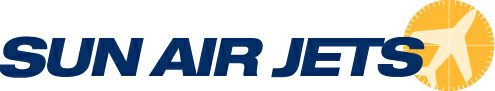 FOR IMMEDIATE RELEASE                                              Contact:	Stephen Maloney	Sun Air Jets	805-389-9301	smaloney@sunairjets.comSun Air Jets Announces Their New Director of Maintenance January 2016– Camarillo, CA – Sun Air Jets is pleased to announce the addition of Rob Cox to their Senior Executive and Maintenance Management team.  Rob will fill the role of Vice President and Director of Maintenance.      Starting with his days as a California Air National Guard Crew Chief on the C-130 Hercules aircraft, Rob has over 23 years of experience with virtually every type of business aircraft manufactured.  He has served as a technician, supervisor, RII inspector, chief inspector, and director of maintenance for multiple operators in Southern California, including Part 135 and Part 91 operations.  He has also acted in the same capacity for Part 145 repair stations.  He has had complete responsibility for departments as large as 18 personnel, and developed and implemented MEL, RVSM, and GMM manuals as well.  “In our ongoing efforts to operate the finest and safest charter management company in the world, adding Rob to our maintenance department enables us to offer our aircraft owners and charter customers a level of experience, safety, and professionalism that is second to none,” states Sun Air’s President, Brian Counsil."Rob's can-do attitude, his leadership, and his experience will ensure Sun Air's maintenance department operates at the highest and most efficient level possible.  At the executive level, his common sense approach and practical solutions are invaluable to the company's overall success."About Sun Air Jets-Sun Air Jets was selected as one of the best Fixed Based Operations in North America by Aviation International News. Headquartered in Camarillo, California, Sun Air specializes in corporate and worldwide charter services, offering aircraft management, maintenance support, and hangar space at the Van Nuys and Camarillo Airports. For more information, contact Stephen Maloney or log on to www.sunairjets.com. 